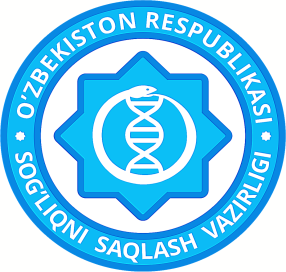 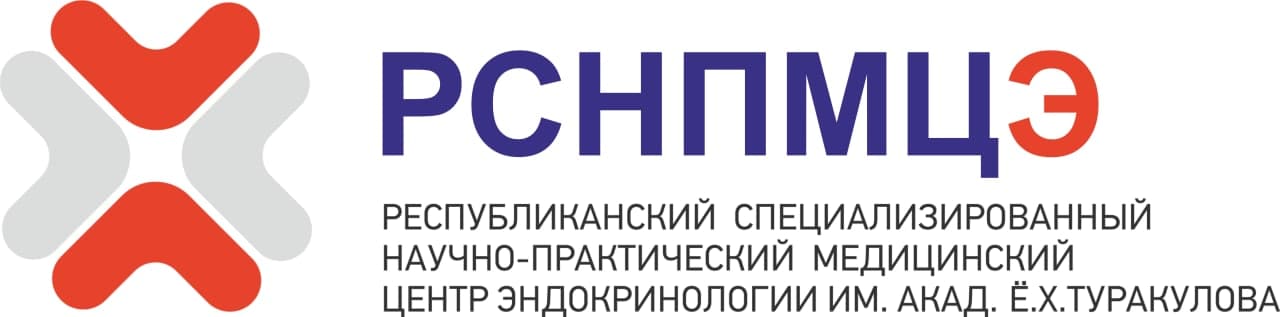 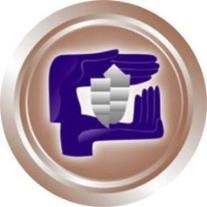 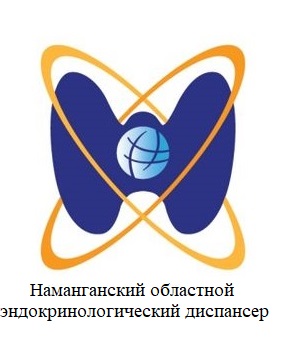 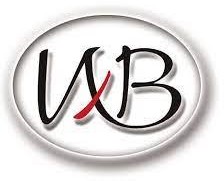 II МЕЖДУНАРОДНАЯ КОНФЕРЕНЦИЯ «ГАСТРОЭНТЕРОЛОГИЧЕСКАЯ НЕДЕЛЯ»
И МАСТЕР-КЛАСС ПО ГАСТРОЭНТЕРОЛОГИИ И
БАРИАТРИЧЕСКОЙ ХИРУРГИИг. Наманган								14-18 ноября 2022 годаИНФОРМАЦИОННОЕ ПИСЬМОГЛУБОКОУВАЖАЕМЫЕ КОЛЛЕГИ!14 – 18 ноября 2022 годаПриглашаем Вас принять участие в работе Международной конференции
«2-я Гастроэнтерологическая неделя» и мастер-класс по гастроэнтерологии и
бариатрической хирургии».В рамках конференции пройдет школа-семинар «Современные аспекты ультразвуковой диагностика заболеваний поджелудочной железы»ДАТЫ ПРОВЕДЕНИЯ: 14-18 ноября 2022 года
МЕСТО ПРОВЕДЕНИЯ: Наманганский филиал Республиканского научного центра экстренной медицинской помощи, г. Наманган, ул. Гузал, д.2КОЛИЧЕСТВО УЧАСТНИКОВ: 200 человек
ОРГАНИЗАТОРЫ:Министерство здравоохранения Республики УзбекистанХокимият Наманганской областиРеспубликанский научно-практический медицинский центр эндокринологии им. акад. Я.Х. ТуракуловаГУ «Республиканский специализированный научно-практический медицинский	 центр хирургии им. акад. В. Вахидова» МЗ РУз ФГБУ «Национальный медицинский исследовательский центр хирургии
им. А.В. Вишневского» Минздрава РоссииАссоциация бариатрических хирургов Российской ФедерацииОбластное управление здравоохранения Наманганской областиНаманганский филиал Республиканского научно-практического медицинского центра эндокринологии им. акад. Туракулова Я.Х.Основные научно-практические темы Конференции:- заболевания гепатопанкреатобилиарной области;- лучевая диагностика очаговых образований печени и поджелудочной железы;- кардиоэзофагеальный рак;- хирургическое лечение новообразований надпочечников;- грыжи пищеводного отверстия диафрагмы;- большие и гигантские грыжи различной локализации;- сахарный диабет и морбидное ожирение.ФОРМАТ ОРГАНИЗАЦИИ КОНФЕРЕНЦИИ ВКЛЮЧАЕТ ПРОВЕДЕНИЕ ПЛЕНАРНЫХ ЛЕКЦИЙ, НАУЧНЫХ ЗАСЕДАНИЙ, КРУГЛЫХ СТОЛОВ, НАУЧНО-ПРАКТИЧЕСКИХ ШКОЛ С РАЗБОРОМ КЛИНИЧЕСКИХ СЛУЧАЕВ И МАСТЕР-КЛАССОВ, ВЕДУЩИХ ОТЕЧЕСТВЕННЫХ И ЗАРУБЕЖНЫХ ЭКСПЕРТОВ, ДЕМОНСТРАЦИИ НОВЕЙШИХ ИНФОРМАЦИОННЫХ ТЕХНОЛОГИЙ, ВЫСТАВКУ МЕДИЦИНСКИХ ИЗДЕЛИЙ И ФАРМАЦЕВТИЧЕСКОЙ ПРОДУКЦИИПЛАНИРУЕТСЯ ИЗДАНИЕ ТЕЗИСОВ ДОКЛАДОВ Тезисы докладов принимаются только в электронном виде, название файла должно включать фамилию и инициалы первого автора без точек и пробелов на русском языке (например – Балтаев Т.Б.). Тезисы необходимо выслать вложенным файлом по электронной почте:vakkasov@mail.ru Просьба убедиться, что отправленные материалы получены Оргкомитетом!ПРАВИЛА ОФОРМЛЕНИЯ ТЕЗИСОВСрок подачи тезисов: до 30 октября 2022 г. Текст тезисов должен быть набран в текстовом редакторе Microsoft Word (не выше версии .), с расширением rtf, шрифтом Times New Roman 12, через 1 интервал, без переносов и абзацных отступов, объемом не более 2 страниц (А4). Тезисы будут печататься факсимильно, без повторного набора и не будут подвергнуты редакторской правке.В заглавии должны быть указаны: название (заглавными буквами, полужирным шрифтом), с новой строки – фамилии и инициалы авторов, с новой строки – учреждение, город (например - Республиканский специализированный научно-практический медицинский центр эндокринологии, г. Ташкент).В содержании тезисов должны быть отражены: цель, материал и методы, результаты, заключение. В тексте тезисов не допускаются ссылки на литературные источники, не включаются таблицы и рисунки. Сокращения слов и терминов в названии тезисов не допускаются. В тезисах должна использоваться система единиц СИ. Аббревиатура расшифровывается после первого появления в тексте и остается неизменной на протяжении всей работы.В тексте тезисов не следует использовать жирный шрифт, курсив и другие оформительские приемы.ПРИМЕР ОФОРМЛЕНИЯ ТЕЗИСОВИНТРАКОРОНАРНЫЕ ВМЕШАТЕЛЬСТВА У БОЛЬНЫХ САХАРНЫМ ДИАБЕТОМЖалалов А.Б., Жалилов А.И., Жураев И.А. (АО РСНПМЦК, г. Ташкент)ВведениеЦель (формулируется кратко, без преамбулы)Материал и методы (указывается объект исследования, основные методы и способы достижения цели исследования)Результаты (приводятся результаты исследования, подтвержденные обобщенными фактическими данными)Заключение (формулируются выводы и рекомендации, соответствующие цели исследования, использованным методам и полученным результатам)ТЕЗИСЫ, ОФОРМЛЕННЫЕ С НАРУШЕНИЕМ ПРАВИЛ ОФОРМЛЕНИЯ, РАССМАТРИВАТЬСЯ НЕ БУДУТ!!!Материалы, представленные к опубликованию, НЕ ЯВЛЯЮТСЯ заявкой на доклад! ЗАЯВКИ НА ДОКЛАДЫ ПРИНИМАЮТСЯ ОТДЕЛЬНЫМ СООБЩЕНИЕМ
до 30 октября 2022 г. Оргкомитет оставляет за собой право отбора докладов для включения в научную программу конференцииРЕГИСТРАЦИЯ УЧАСТНИКОВ И ГОСТЕЙ КОНФЕРЕНЦИИДля предварительной регистрации необходимо не позднее 05 ноября 2022 г. выслать заполненную регистрационную форму по электронной почте:vakkasov@mail.ruРЕГИСТРАЦИОННАЯ ФОРМАучастника Республиканской научно-практической конференции с международным участием «2-я Гастроэнтерологическая неделя» и мастер-класс по гастроэнтерологии и бариатрической хирургии», 14-18 ноябрь 2022 г.Пожалуйста, заполняйте форму печатными буквамиОргкомитет конференции приглашает к участию спонсоров, для которых будут предусмотрены различные варианты размещения рекламы. Планируется организация выставки. Размер спонсорского взноса определяется формой участия и оговаривается индивидуально. По вопросам спонсорства обращаться:Дехканову Абдурашиду Тел.: (+998-69 224-11-92, +998-69 224-03-91).Mob.: +998-97 230-07-32. Эндокринологический центр E.mail: namendo@mail.ru. Адрес и контактные телефоны Оргкомитета:716011, г. Наманган, ул. Уйчинская, 46. Наманганский филиал РНПМЦЭ им. акад. Я.Х. Туракулова. Сидиков Бахриддин Фазлиддинович, Ваккасов Мухаммад Хабибович, Тел./факс: (+998-69 224-08-46, +998-69 224-06-75), E-mail: vakkasov@mail.ru, ЧЛЕНЫ ОРГКОМИТЕТАС УВАЖЕНИЕМ, ОРГКОМИТЕТФамилияФамилияИмяИмяОтчествоОтчествоДолжностьДолжностьУченая степеньУченое званиеМесто работыМесто работыСлужебный адрес с индексомСлужебный адрес с индексомТелефон: служебный с кодом городаТелефон: служебный с кодом городамобильныймобильныйE-mailE-mailФорма участия: опубликование тезисов, устный доклад, стендовый доклад, конкурс молодых ученыхФорма участия: опубликование тезисов, устный доклад, стендовый доклад, конкурс молодых ученыхПредседатель орг. комитетаНазыров Феруз Гафурович д.м.н., профессор, академик АН Уз – заместитель директора РСНПМЦ хирургии им. акад. В.В. ВахидоваЗам. председателяИсмаилов Саидмурод Ибрагимович, д.м.н., профессор – директор РСНПМЦ хирургии им. акад. В. ВахидоваЗам председателяТураев Феруз Фатхуллаевич, д.м.н. - директор РСНПМЦ эндокринологии  им. акад. Я.Х. ТуракуловаЗам. председателяХалимова Замира Юсуповна – заместитель председателя оргкомитета, заместитель директора по науке РСНПМЦ эндокринологии им. акад. Я.Х. Туракулова МЗ РУз, доктор медицинских наук.Зам. председателяИминов Абдулходи Мухиддинович – начальник управление здравоохранения Наманганской областиЗам. председателяХошимов Шухрат Хуршидович, д.м.н. – заместитель директора РСНПМЦ хирургии им. акад. В. ВахидоваЗам. председателяСидиков Бахриддин Фазлиддинович – главный врач Наманганского филиала РСНПМЦ эндокринологии им. акад. Я.Х. ТуракуловаЗам. председателяСтепанова Юлия Александровна, д.м.н., профессор – ученый секретарь ФГБУ « Национальный медицинский исследовательский центр хирургии им. А.В. Вишневского» Минздрава РоссииЗам. председателяВаккасов Мухаммад Хабибович, д.м.н. – главный хирург Наманганского филиала РСНПМЦ эндокринологии им. акад. ТуракуловаСекретарьИсхаков Баркамол Робиддинович, к.м.н. – ответственный секретарь Оргкомитета, заместитель директора Наманганского филиала РЦЭМПСекретарьМамадумаров Толиб Собирович - директор ООО ‘MED HOSPITAL “DOCTOR A”СекретарьКодиров Дилмурод Азимович – главный врач РМО Наманганского района 